AÇÃO DE FORMAÇÃO   Gestão de Conflitos, Liderança e Motivação nas Organizações Sociais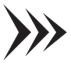 As organizações sociais são hoje um dos principais empregadores do país, são parte de um importante setor económico e fundamentais no apoio à construção da sociedade. As modificações nas caraterísticas dos beneficiários das respostas, a evolução societária e os baixos recursos económicos das organizações, são hoje motivo de elevada preocupação. É necessário rentabilizar os recursos humanos, através de técnicas de motivação e de diferenciados estilos de liderança, com o objetivo de termos menos absentismo ao trabalho, mais qualidade na prestação de serviços e organizações mais felizes.CONTEÚDOS PROGRAMÁTICOSOrganização e dinâmica das equipasLiderançaStress nas pessoas e nas equipas e a sua gestãoGestão de conflitosMotivaçãoRelacionamento interpessoalEstratégias e técnicas de assertividadeComunicação eficazOpiniões positivas: o feedbackSaber lidar com comportamentos e situações difíceisOBJETIVO GERALDotar de competências para a definição e utilização de ferramentas que conduzam a uma gestão eficaz e eficiente dos diferentes serviços, com vista à sustentabilidade da Organização SocialOBJETIVOS ESPECÍFICOSMelhorar capacidades na gestão de equipasMotivar pessoas e equipasLiderar e resolver situações adversasMETODOLOGIAS DE FORMAÇÃO E AVALIAÇÃOMétodos ativos e de descoberta por forma a promover a participação e o envolvimento dos formandos em casos práticos. Avaliação contínua dos formandos e realização de exercícios.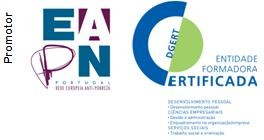 DIAS 20/21 Maio 2019HORÁRIO 9h30 / 13h00 :: 14h00 / 17h30DURAÇÃO 14 horasLOCAL EAPN Viana do Castelo – Rua Salvato Feijó - Torre Active Center, 1º Andar Loja AA Viana do CasteloINSCRIÇÃO Associados/as da EAPN Portugal: 35€ // Não associados/as: 55€PÚBLICO-ALVO Técnicos e dirigentes de ONG's e Organismos Públicos ÁREA DE FORMAÇÃO 345 – Gestão e AdministraçãoMODALIDADE DE FORMAÇÃO Formação contínua de atualizaçãoFORMA DE ORGANIZAÇÃO Formação presencialCRITÉRIOS DE SELEÇÃO Prioridade a associados/as da EAPN Portugal // Número de ordem de receção da inscriçãoFORMADOR Ricardo Pocinho: nasceu em Soure em 1974, é casado e pai de dois filhos, Licenciado em Direito, Doutorado em Processos de Formação pela Universidade de Salamanca, 2009, e em Psicogerontologia pela Universidade de Valencia, 2014, nesse mesmo ano concluiu um Pós – Doutoramento em Ciências da Educação, Especialidade de Educação Permanente e Formação de Adultos pela Universidade de Coimbra. Investigador do Centro de Estudos Interdisciplinares em Educação e Desenvolvimento da Universidade Lusófona e do INTERTECH – Interdisciplinary Modelling Group, Universidade Politécnica de Valência. Colabora com o LIPIS – Laboratório Interdisciplinar de Pesquisa e Intervenção Social – Pontifícia Universidade Católica do Rio de Janeiro, Brasil. Presidente e Coordenador Científico da Associação Nacional de Gerontologia Social. Professor colaborador do programa de doutoramento Formação na Sociedade do Conhecimento, na Universidade de Salamanca. Entre 2009 e 2014 esteve nomeado e eleito na União Geral de Trabalhadores, Secretário-Executivo e Presidente. Foi entre 2014 e 2016 Secretário do Conselho Administrativo da Escola Superior de Tecnologia da Saúde de Coimbra. Atualmente exerce funções na Assessoria ao Conselho Diretivo da Administração Regional de Saúde do Centro, onde é funcionário desde outubro de 1997, foi fundador e Reitor da Universidade Sénior do Mondego da Fundação ADFP. Coordena e leciona várias Pós-graduações ligadas ao envelhecimento e ao terceiro setor, de onde se destaca o MBA em Direção Técnica e de Serviços nas Organizações Sociais. Escreveu mais de 200 textos originais, entre livros, capítulos de livros, artigos científicos e de opinião. Investiga e coordena projetos sobre educação, sociedade e envelhecimento, que promoveu na última década em mais de 500 conferências e milhares de horas de formação. Em 2018 recebeu a medalha de ouro por mérito profissional na área dos RH em Organizações Sociais, atribuída pela Agencia Europeia para a Competitividade e Economia.INFORMAÇÕES E INSCRIÇÕES Ficha de Inscrição em anexo As inscrições são limitadas a 18 formandas/os e devem ser realizadas até 10 Maio 2019!Para formalizar a inscrição, a ficha de inscrição (em anexo) deve ser devidamente preenchida e devolvida para:vianadocastelo@eapn.pt 	Após a confirmação da sua inscrição e da efectiva realização da acção de formação, o pagamento deve ser efectuado, por transferência bancária, até à data limite. Até esta data deve também enviar o comprovativo de pagamento.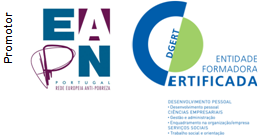 